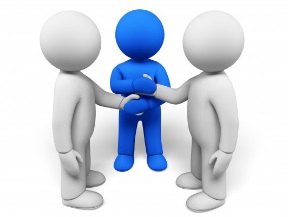 INFORME DEL MEDIADOR/APersonas que participanNombre de las partes:Curso:Mediador/a:Sobre el conflictoDe relación/comunicación: rumores negativos, apodos, quejas, bromas pesadas, malentendidos o interpretaciones erróneas, diferentes opiniones, discusiones, insultos, amenazas, etc…Por tener diferentes necesidades.Por tener diferentes preferencias, valores o creencias.Breve descripción del conflicto:¿Han llegado a un acuerdo?SÍ          NOObservaciones:Fecha de inicio:Fecha de finalización: